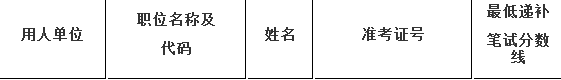 环境保护部华北督察局督察处主任科员及以下300110687001张作如116115125216138.10环境保护部华北督察局督察处主任科员及以下300110687001李云腾116113034024138.10环境保护部华北督察局督察处主任科员及以下300110687001张贵州116137010714138.10华北核与辐射安全监督站机械设备监督岗位二主任科员及以下400110007009于  博116170022106135.90华北核与辐射安全监督站核设施监督岗位主任科员及以下400110007010廖  燕116134020827130.20华南核与辐射安全监督站核安全监督岗位主任科员及以下400110009006金衍盛116135012310128.80华南核与辐射安全监督站核安全监督岗位主任科员及以下400110009006李开兴116112071326128.80华南核与辐射安全监督站核安全监督岗位主任科员及以下400110009006孙振宇116147012119128.80西南核与辐射安全监督站核与辐射安全监督岗位主任科员及以下400110010008刘雪莹116151044011124.20西南核与辐射安全监督站核与辐射安全监督岗位主任科员及以下400110010008邓  垦116150050130124.20西南核与辐射安全监督站核与辐射安全监督岗位主任科员及以下400110010008黄  叶116111990313124.20西南核与辐射安全监督站核与辐射安全监督岗位主任科员及以下400110010008肖邓钦辉116136642514124.20